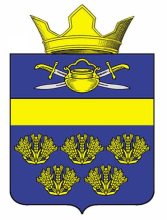 АДМИНИСТРАЦИЯ ВЕРХНЕКУРМОЯРСКОГО СЕЛЬСКОГО ПОСЕЛЕНИЯ КОТЕЛЬНИКОВСКОГО МУНИЦИПАЛЬНОГО РАЙОНА ВОЛГОГРАДСКОЙ ОБЛАСТИ                                                ПОСТАНОВЛЕНИЕ      от  06   июля 2023                                                         №20                                               Об установлении дополнительных требований пожарной безопасности на период  действия особого противопожарного режима на территории  х.Веселый                                Котельниковского муниципального района Волгоградской области       В соответствии с  Федеральным законом от 21.12.1994 г. № 69-ФЗ « О пожарной  безопасности», Федеральным законом от 06.10.2003г. №131-ФЗ «Об общих принципах  организации местного самоуправления в Российской Федерации», постановлением Губернатора Волгоградской области от 03 июля 2023г. №331 «Об особом противопожарном режиме на территории Волгоградской области»,  постановлением администрации Котельниковского муниципального района Волгоградской области от 06 июля 2023 г. №480  «Об установлении дополнительных требований пожарной безопасности на период действия особого противопожарного режима на территории Волгоградской области», Уставом Верхнекурмоярского сельского поселения Котельниковского муниципального района Волгоградской области , администрация Верхнекурмоярского сельского поселения Котельниковского муниципального района постановляет:1. На период действия особого противопожарного режима на территорииВолгоградской области (с 08 час. 00 мин. 05.07.2023 г.) установить натерритории х.Веселый  Котельниковского муниципального района Волгоградскойобласти  дополнительные требования пожарной безопасности:запрет на использование пиротехнических изделий;запрет на разведение огня в мангалах и ином приспособленном дляприготовления пищи оборудовании, кроме мест, специально отведенных дляприготовления пищи оборудованных средствами пожаротушения;запрет на проведение полевых сельскохозяйственных работ на технике,не имеющей искрогасителей;регулярное проведение очистки территорий организаций,расположенных на территории муниципального района, независимо оторганизационно-правовой формы и форм собственности, крестьянских(фермерских) хозяйств от горючих отходов, сухой травы, камыша,спиленных веток и деревьев, а также прилегающих к ним территорий нарасстояние не меньше 10 метров или до ближайшей проезжей части улицы.     2.Утвердить прилагаемый план мероприятий по обеспечению мер пожарной безопасности на территории Верхнекурмоярского сельского поселения на период действия особого противопожарного режима.3. Посредством размещения информации на информационном стенде , в местах массового скопления людей, оповестить население сельского поселения о введении особого противопожарного режима.3.Постановление вступает в силу со дня его подписания.Глава Верхнекурмоярского                                                  А.С.Мельников сельского поселения         приложение к постановлениюадминистрацииВерхнекурмоярскогосельского поселенияКотельниковскогомуниципального районаВолгоградской областиот 06.07.2023г. №20 ПЛАН мероприятий по обеспечению мер пожарной безопасности на территории Верхнекурмоярского сельского поселения Котельниковского муниципального района Волгоградской области на период действия особого противопожарного режима № п/пНаименование мероприятийСрок исполненияОтветственный исполнитель1Создание запасов воды для целей пожаротушения, подготовка пожарной и приспособленной для целей пожаротушения техники, обеспечение беспрепятственного забора воды пожарным автомобилям в течение действия особого противопожарного режимаГлава сельского поселения, руководители организаций2Запрещение  разведения  костра, использование открытого огня в мангалах и ином приспособленном для приготовления пищи оборудования, кроме  специально отведенных меств течение действия особого противопожарного режимаГлава сельского поселения3 Регулярное проведение очистки земельных участков, на которых размещены жилые дома, а также прилегающих к ним территорий на расстоянии не меньше 10 метров или до ближайшей проезжей части улицы от горючих отходов, сухой травы, камыша, спиленных ветокв течение действия особого противопожарного режимаСобственники жилых домов 4Организация патрулирования населенного пункта   работниками администрациив течение действия особого противопожарного режимаГлава сельского поселения5Размещение информации по пожарной безопасности в местах скопления народа о введении особого противопожарного режимав течение действия особого противопожарного режимаСпециалист администрации6Регулярное информирование населения о соблюдении мер пожарной безопасности в условиях особого противопожарного режима  путем трансляции через громкоговорящую связьв течение действия особого противопожарного режимаСпециалист СДК7Проведение рейдов по неблагополучным семьям с представителями отдела надзорной деятельностис 10.07.2023г. Глава сельского поселения, представители надзорной деятельности8Регулярное обновление противопожарной минерализованной полосы по границе населенного пункта  В течение действия особого противопожарного режима Глава сельского поселения9Регулярное проведение организациями, расположенными на территории населенного пункта, независимо от организационно-правовой формы и форм собственности, крестьянскими (фермерскими) хозяйствами очистки своих территорий, а также прилегающих к ним территорий на расстоянии не меньше 10 метров или до ближайшей проезжей части улицы от горючих отходов, сухой травы, камыша, спиленных веток и деревьев  В течение действия особого противопожарного режима Руководители организаций10Регулярное проведение правообладателями земельных участков очистки земельных участков, а также прилегающих к ним территорий на расстоянии не меньше 10 метров или до ближайшей проезжей части улицы от горючих отходов, сухой травы, камыша, спиленных веток и деревьев  В течение действия особого противопожарного режима Правообладатели земельных участков